Рабочий лист (физика)Ф.И. обучающегося_____________________________________________ГБОУ №__________________ Класс________________Дата___________Ознакомьтесь с правилами безопасного поведения в Музее шахмат. Запишите, что такоемеханическая работа = _________________________________________мощность =____________________________________________________От каких параметров зависит механическая работа тела?________________________________________________________________________________________________________________________________________В музее шахмат найдите напольные шахматы. Приблизительно измерьте объём каждой фигуры и, учитывая, что шахматы пластиковые, рассчитайте их массу. Ответ запишите в таблицуРешите головоломку и сделайте зашифрованный ход фигурой.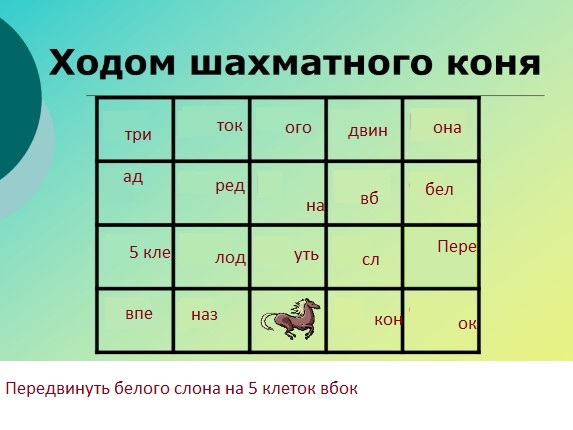 Рассчитайте работу, которую нужно совершить, чтобы осуществить ход этой шахматной фигурой.Переведите затраченную энергию в калории и рассчитайте, сколько в норме человек должен тратить калорий за день. Предложите, как можно компенсировать эти калории. Выберите из таблицы подходящие для игры в напольные шахматы варианты компенсации калорий: (все порции по 100 г)Найдите стол, за которым играли партию Гарри Каспаров и Анатолий Карпов и проделайте такой же ход, как до этого в напольных шахматах. Аналогично рассчитайте работу силы, но теперь не отрывайте фигуры от стола и старайтесь двигать их равномерно. Рассчитайте силу трения каждой фигуры о стол, давление и работу этой силы трения. Ответы занесите в таблицу. Используя дополнительную информацию, рассчитайте механическую работу, которую совершили шахматисты И. Николич и Г. Арсович в своей партии, считая, что их шахматы идентичны тем, которыми играли Гарри Каспаров и Анатолий Карпов, а также мощность каждого шахматиста.Сравните с дневной нормой для мужчин их возраста. Найдите шахматы из других материалов и укажите, как бы менялась работа силы в этом случае._________________________________________________________________________________________________________________________________________________________________________________________________________Найдите чатурангу, сравните и приведите отличия этой игры от шахмат. Для чего была создана эта игра?_________________________________________________________________________________________________________________________________________________________________________________________________________Почему из всего многообразия войск именно слон, конь, пехотинец удостоились чести участвовать в этой игре?_________________________________________________________________________________________________________________________________________________________________________________________________________Почему вполне похожие на свои прототипы фигуры потом превратились в малопохожие фигуры на шахматной доске?_________________________________________________________________________________________________________________________________________________________________________________________________________Используя полученные знания, создайте компьютерный набор фигур, который максимально способствует потере калорий.Запишите возникшие у вас в ходе урока вопросы._________________________________________________________________________________________________________________________________________________________________________________________________________ФигураОбъёмМасса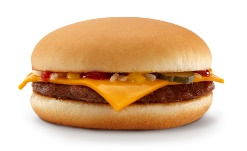 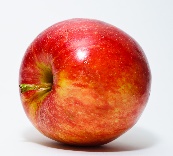 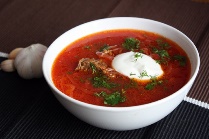 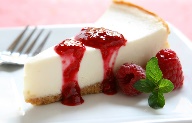 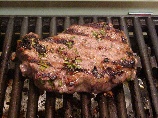 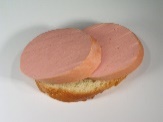 300 ккал47 ккал57,7 ккал276 ккал384,3155 ккалФигураСила тренияДавлениеРабота силыШахматистыРабота силыКалорииМощностьИ. НиколичГ. Арсович